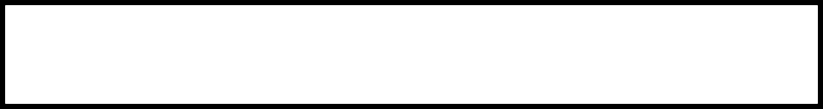 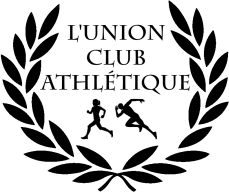 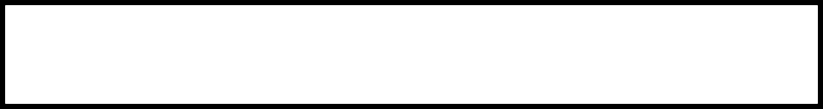 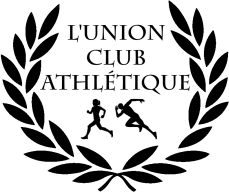 Je soussigné (e) Nom : ……………………………………………………….. Prénom……….……………………………………….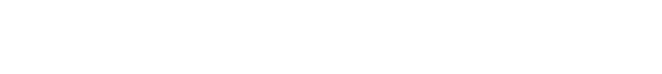 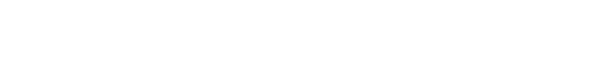 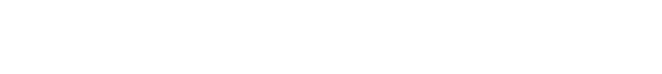 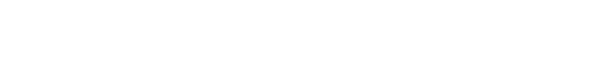 En ma qualité de :	□   Père    □ Mère   □ Tuteur légal	autorise le/la jeune athlète :Nom : …………………………………………………………………………………… Prénom…………………….…………………………..à participer au stage d’athlétisme organisé par l’U.C.A, du 7 au 13 avril 2024 à Hagetmau (40).J’autorise :les dirigeants, entraîneurs, bénévoles et parents d’athlètes, à véhiculer mon enfant pour le déplacements aller-retour, en cas d’incapacité de ma part à effectuer ce transport moi-même,les responsables de l’UCA à prendre toute mesure en cas de blessure accidentelle et en cas d’urgence,un médecin à pratiquer tous les examens médicaux nécessaires à l’établissement d’un diagnostic et en cas d’urgence à donner les premiers soins. Les responsables de l'UCA remettront le présent document au personnel de santé qui prendra en charge mon/notre enfant.En cas d'urgence, les dirigeants de l'UCA préviendront la famille dans les plus brefs délais afin d’envisager les mesures à prendre.Coordonnées de la personne à contacter pendant le stage : Nom – Prénom – N° de téléphone :……………………………………………………………………………………………………………………………………………..Régime alimentaire particulier ou contre-indication alimentaire :……………………………………………………………………………………….Fait le …………………………à…………………………Signature(s) précédée(s) de la mention « lu et approuvé »